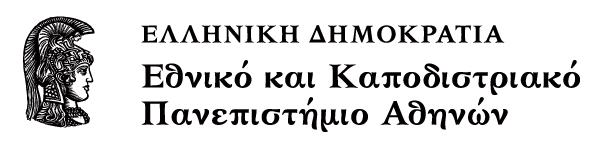 Εισαγωγή στη Μουσική ΤεχνολογίαΕνότητα: Η υλισμική υποδομή ενός Home StudioΑναστασία ΓεωργάκηΤμήμα Μουσικών ΣπουδώνΗ υλισμική υποδομή ενός Home Studio Μετα την σύντομη εισαγωγή στις πολυποίκιλλες εφαρμογές της τεχνολογίας στην μουσικής, σε αυτό το κεφάλαιο θα ασχοληθούμε με την υλισμική οργάνωση ενός προσωπικού Studio για την παραγωγή έργων μουσικής απο την πιο απλή μέχρι την πιό σύνθετη εφαρμογή.2.1.Τα συστήματα μουσικής τεχνολογίαςΤο απλούστερο Μουσικό σύστημα Μουσικής τεχνολογίας αποτελείται από: τον προσωπικό υπολογιστή το μουσικό πρόγραμμα μια κάρτα ήχου ή μια εξωτερική μονάδα παραγωγής ήχου, συνδεδεμένη με ένα διασυνδετικό MIDI το κλαβιέ MIDI τα αυτοενισχυόμενα ηχεία.Με αυτό το σύστημα μπορούμε να επεξεργαστούμε μουσικά κείμενα, διάφορα εκπαιδευτικάλογισμικά , MIDI εγγραφείς ακολουθιών , κ.α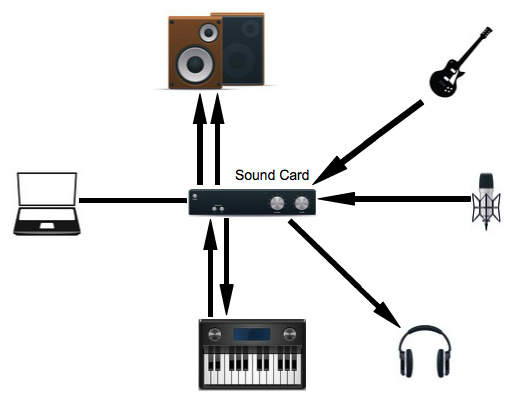 Εικόνα  Απλή μορφή συστήματος μουσικής τεχνολογίας Στη σύνθετη μορφή ενός συστήματος μουσικής τεχνολογίας έχουμε : τον προσωπικό υπολογιστή (εξοπλισμένο με CDROM, DVDROM) με διάφορα περιφερειακά όπως :αποθηκευτικά μέσα (σκληρός δίσκος, ZIP, CD-RW, DVD RAM)ΕκτυπωτήΣαρωτή (Scanner)Μodem (αν δεν είναι ενσωματωμένο στον υπολογιστή)τα απαραίτητα μουσικά προγράμματα (λογισμικά)ΜIDI και AUDIO διασυνδετικό (το AUDIO διασυνδετικό μπορεί να είναι σε μορφή κάρτας)Ένα MIDI ελεγκτή (σε οποιαδήποτε μορφή, από πληκτρολόγιο έως και σε μορφή κρουστών)Περιφερειακά Ηλεκτρονικά όργανα:Συνθετητές (σε μορφή συνθεσάιζερ, Expanders, κάρτας ήχου)Δειγματολήπτες (samplers)Ρυθμομηχανές (rhythm machines)Μικρόφωνα για την εγγραφή ακουστικών οργάνων, φωνήςΜίκτης, ενισχυτής , ηχεία και καλώδια σύνδεσης.. 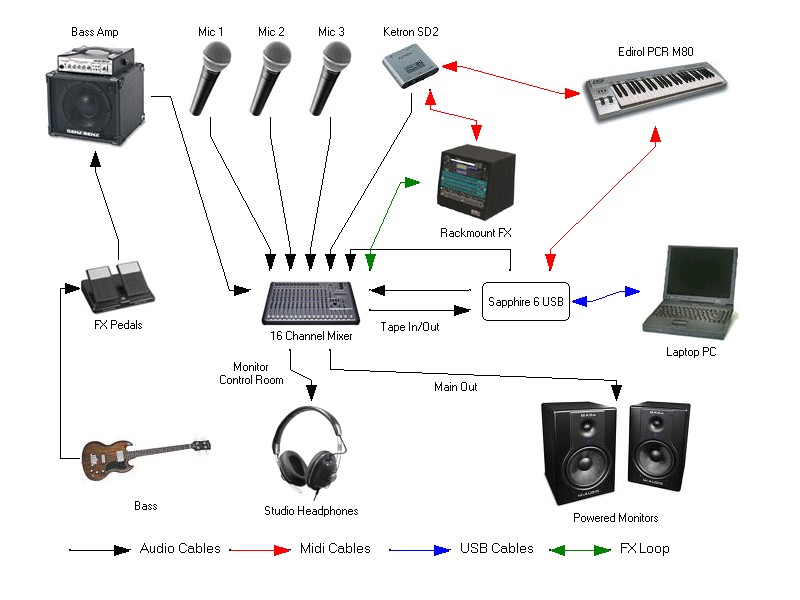 Εικόνα  Ένας πλήρης σταθμός Μουσικής ΔημιουργίαςΣτην παραπάνω εικόνα παρατηρούμε ένα προσωπικό Studio μουσικής τεχνολογίας με κεντρική μονάδα τον υπολογιστή και τα διάφορα περιφερειακά όργανα.Στη συνέχεια θα αναφερθούμε εν συντομία στη δομή και λειτουργία των περιφερειακών συσκευών ενός home –studio.ΣημειώματαΣημείωμα Ιστορικού ΕκδόσεωνΈργουΤο παρόν έργο αποτελεί την έκδοση 1.0 Σημείωμα ΑναφοράςCopyright Εθνικόν και Καποδιστριακόν Πανεπιστήμιον Αθηνών, Αναστασία Γεωργάκη, 2015. Αναστασία Γεωργάκη. «Εισαγωγή στη Μουσική Τεχνολογία. Η υλισμική υποδομή ενός Studio». Έκδοση: 1.0. Αθήνα 2014. Διαθέσιμο από τη δικτυακή διεύθυνση: http://opencourses.uoa.gr/courses/MUSIC101/Σημείωμα ΑδειοδότησηςΤο παρόν υλικό διατίθεται με τους όρους της άδειας χρήσης Creative Commons Αναφορά, Μη Εμπορική Χρήση Παρόμοια Διανομή 4.0 [1] ή μεταγενέστερη, Διεθνής Έκδοση. Εξαιρούνται τα αυτοτελή έργα τρίτων π.χ. φωτογραφίες, διαγράμματα κ.λ.π., τα οποία εμπεριέχονται σε αυτό και τα οποία αναφέρονται μαζί με τους όρους χρήσης τους στο «Σημείωμα Χρήσης Έργων Τρίτων».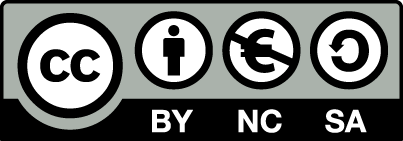 [1] http://creativecommons.org/licenses/by-nc-sa/4.0/ Ως Μη Εμπορική ορίζεται η χρήση:που δεν περιλαμβάνει άμεσο ή έμμεσο οικονομικό όφελος από την χρήση του έργου, για το διανομέα του έργου και αδειοδόχοπου δεν περιλαμβάνει οικονομική συναλλαγή ως προϋπόθεση για τη χρήση ή πρόσβαση στο έργοπου δεν προσπορίζει στο διανομέα του έργου και αδειοδόχο έμμεσο οικονομικό όφελος (π.χ. διαφημίσεις) από την προβολή του έργου σε διαδικτυακό τόποΟ δικαιούχος μπορεί να παρέχει στον αδειοδόχο ξεχωριστή άδεια να χρησιμοποιεί το έργο για εμπορική χρήση, εφόσον αυτό του ζητηθεί.Διατήρηση ΣημειωμάτωνΟποιαδήποτε αναπαραγωγή ή διασκευή του υλικού θα πρέπει να συμπεριλαμβάνει:το Σημείωμα Αναφοράςτο Σημείωμα Αδειοδότησηςτη δήλωση Διατήρησης Σημειωμάτων το Σημείωμα Χρήσης Έργων Τρίτων (εφόσον υπάρχει)μαζί με τους συνοδευόμενους υπερσυνδέσμους.Σημείωμα Χρήσης Έργων Τρίτων Το Έργο αυτό κάνει χρήση των ακόλουθων έργων:Εικόνες/Σχήματα/Διαγράμματα/ΦωτογραφίεςΕικόνα 1 Απλή μορφή συστήματος μουσικής τεχνολογίας. Σύνδεσμος: http://www.practical-music-production.com/music-production-studio.htmΕικόνα 2 Ένας πλήρης σταθμός Μουσικής Δημιουργίας. Σύνδεσμος: http://www.activebass.com/m906161--My-Dream-Audio-SetupΧρηματοδότησηΤο παρόν εκπαιδευτικό υλικό έχει αναπτυχθεί στo πλαίσιo του εκπαιδευτικού έργου του διδάσκοντα.Το έργο «Ανοικτά Ακαδημαϊκά Μαθήματα στο Πανεπιστήμιο Αθηνών» έχει χρηματοδοτήσει μόνο τη αναδιαμόρφωση του εκπαιδευτικού υλικού. Το έργο υλοποιείται στο πλαίσιο του Επιχειρησιακού Προγράμματος «Εκπαίδευση και Δια Βίου Μάθηση» και συγχρηματοδοτείται από την Ευρωπαϊκή Ένωση (Ευρωπαϊκό Κοινωνικό Ταμείο) και από εθνικούς πόρους.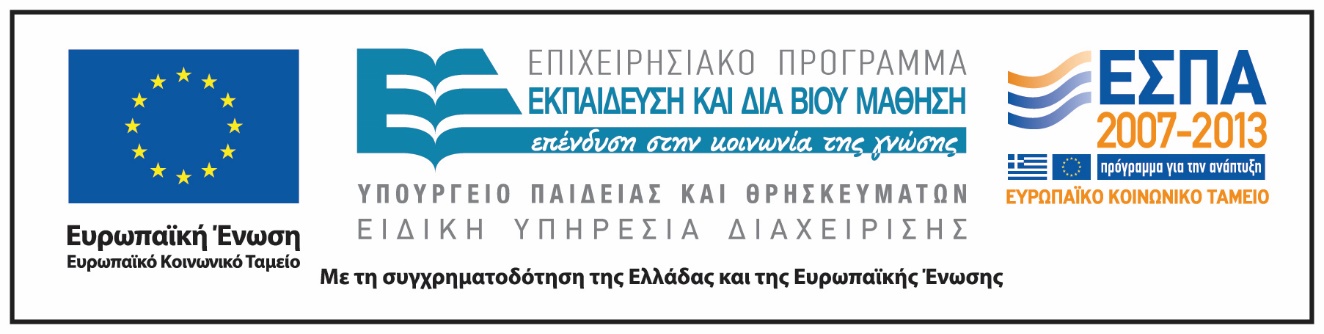 